EΛΛΗΝΙΚΗ ΕΤΑΙΡΕΙΑ ΒΙΟΫΛΙΚΩΝ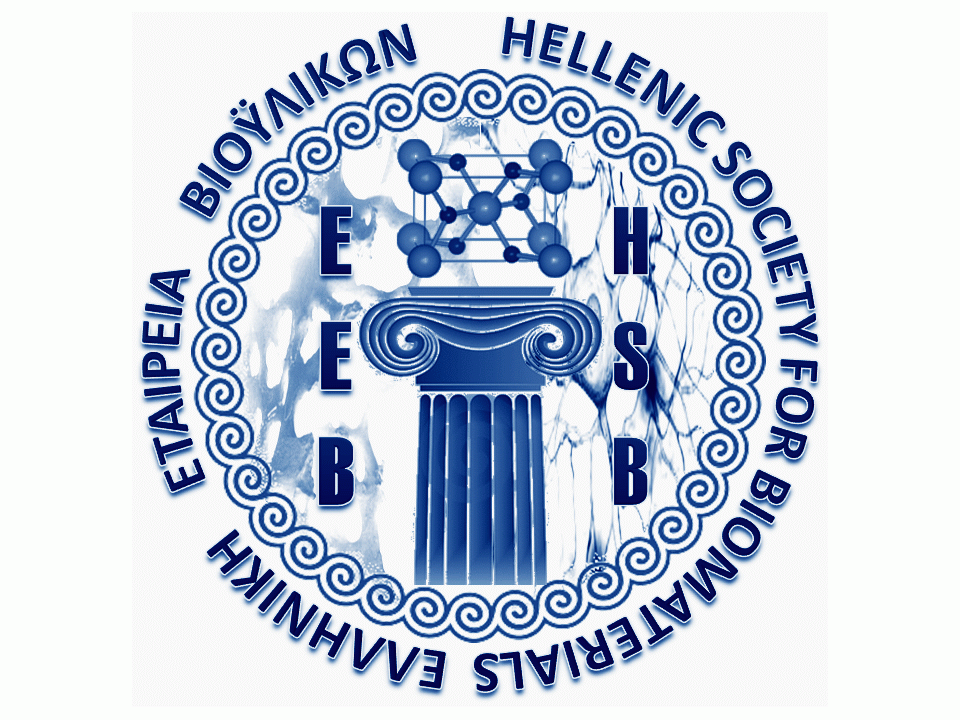 Μαιάνδρου 15Αθήνα 11528www.biomaterials.org.gre-mail: secretary@biomaterials.org.gr                          Hellenic Society for Biomaterials, Προς: Μέλη Ελληνικής Εταιρείας Βιοϋλικών 	                                                                            Αθήνα 9 Σεπτεμβρίου 2015Αγαπητά μέλη,Με αφορμή την ανάληψη της διοργάνωσης του 28ου Ευρωπαϊκού Συνεδρίου Βιοϋλικών (European Conference for Biomaterials–ESB 2017) από την Ελληνική Εταιρεία Βιοϋλικών (ΕΕΒ) που θα πραγματοποιηθεί στης 4-8 Σεπτέμβρη 2017 στο Μέγαρο Μουσικής Αθηνών, η ΕΕΒ                                                            καλεί όσους νέους επιστήμονες επιθυμούν να δηλώσουν συμμετοχή για τη δημιουργία προσωρινής επιτροπής νέων επιστημόνων  της εταιρείας με σκοπό την ένταξή τους στο Young Scientists Forum (YSF) της ESB. Το νέο ΔΣ των νέων επιστημόνων της ΕΕΒ θα είναι αρμόδιο να συντονίσει τη διοργάνωση των εκδηλώσεων του YSF στα πλαίσια του ESB 2017 αλλά και όλες τις άλλες δραστηριότητες οι οποίες λαμβάνουν χώρα σε ετήσια βάση και αποφέρουν πολλά οφέλη για τους συμμετέχοντες νέους ευρωπαίους επιστήμονες στο πεδίο των βιοϋλικών. .Οι υποψήφιοι πρέπει να πληρούν τα παρακάτω κριτήρια:α. Ηλικία έως 35 ετών, β. Ερευνητικές και άλλες δραστηριότητες στο πεδίο των βιοϋλικών, γ. ιδιότητα μέλους της EEB (εγγραφή 30 ευρώ)Οι ενδιαφερόμενοι παρακαλούνται να υποβάλλουν σύντομο βιογραφικό σημείωμα μιας σελίδας Α4 με φωτογραφία και επιστημονικές δημοσιεύσεις σε επιπλέον σελίδες εφόσον είναι διαθέσιμες στο email: secretary@biomaterials.org.grΚαταληκτική ημερομηνία υποβολής υποψηφιοτήτων: Παρασκευή 20η Νοεμβρίου 2015.Με εκτίμηση,Τριαντάφυλλος Παπαδόπουλος, Αναπλ/της Καθηγητής ΕΚΠΑΠρόεδρος Ελληνικής Εταιρείας Βιοϋλικών Διονύσιος Μουζάκης, Αναπλ/της ΚαθηγητήςΓεν. Γραμματέας Ελληνικής Εταιρείας Βιοϋλικών